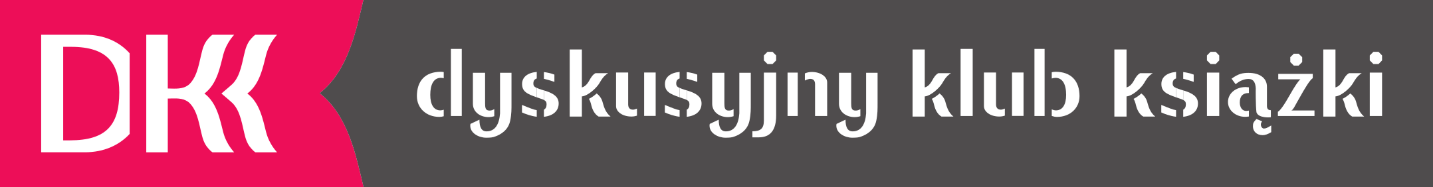 Karta zmiany ModeratoraZgoda DYREKTORA/Kierownika Biblioteki/Instytucji w związku z prowadzeniem DKK Oświadczam, że dane osobowe moderatora Dyskusyjnego Klubu Książki (imię, nazwisko, telefon, e-mail) zostaną udostępnione w celu ich opublikowania na stronie WWW Wojewódzkiej Biblioteki Publicznej im. Witolda Gombrowicza w Kielcach oraz na stronie internetowej Instytutu Książki z siedzibą w Krakowie w ramach realizacji zadania publicznego określonego w art. 1 ust. 1 ustawy z dnia 25 października 1991 r. o organizowaniu 
i prowadzeniu działalności kulturalnej, w celu umożliwienia kontaktu z Dyskusyjnym Klubem Książki jak najszerszemu gronu potencjalnie zainteresowanych osób. OŚWIADCZENIE MODERATORAOświadczam, że mam świadomość, iż działalność Dyskusyjnego Klubu Książki polega na tworzeniu, upowszechnianiu i ochronie kultury, zatem jest zadaniem publicznym określonym w art. 1 ust. 1 ustawy z dnia 25 października 1991 r. o organizowaniu i prowadzeniu działalności kulturalnej. Do wykonania ww. zadania niezbędne jest przetwarzanie, 
w tym publikowanie danych osobowych moderatora Klubu w zakresie imienia, nazwiska i danych kontaktowych służących do realizacji zadania moderatora (telefon, e-mail).Informacja o przetwarzaniu danych osobowych:Przetwarzanie danych odbywać się będzie zgodnie z przepisami tzw. rozporządzenia ogólnego RODO (rozporządzenie UE 679/2016) i przepisami prawa krajowego. Administratorami danych są trzy podmioty, które niezależnie przetwarzają dane w zakresie zadań statutowych.- Instytut Książki z siedzibą w Krakowie – podmiot nadzorujący i wspierający DKK- Wojewódzka Biblioteka Publiczna im. Witolda Gombrowicza w Kielcach – podmiot moderujący i wspierający działanie DKK- Biblioteka/instytucja, przy której działa klub.Instytut Książki z siedzibą w Krakowie (31-148) przy ul. Wróblewskiego 6, jako administrator danych, informuje, 
że moderatorowi i dyrektorowi/kierownikowi biblioteki/instytucji przysługuje prawo dostępu do swoich danych osobowych, sprostowania, usunięcia, ograniczenia przetwarzania, prawo do wniesienia sprzeciwu. Moderatorowi 
i dyrektorowi/kierownikowi biblioteki/instytucji przysługuje prawo do wniesienia skargi do Prezesa Urzędu Ochrony Danych Osobowych. Podanie danych jest dobrowolne, ale niezbędne do zarejestrowania i wspierania przez Instytut Książki działalności klubu.Dane osobowe:- moderatora przetwarzane będą przez czas sprawowania funkcji moderatora zgłoszonego klubu DKK, a następnie przechowywane przez czas wynikający z zasad archiwizacji dokumentacji na podstawie przepisów archiwalnych. Przetwarzanie danych jest niezbędne do realizowania zadania publicznego, jakim jest promocja czytelnictwa oraz sprawowanie nadzoru nad prawidłowym dysponowaniem środków w ramach programu dotacyjnego „Dyskusyjne Kluby Książki”. Instytut Książki informuje, że rezygnacja moderatora z prowadzenia DKK, w tym niepodanie lub wycofanie danych kontaktowych do upublicznienia na stronie programu może skutkować zawieszeniem działania lub utrudnieniem działania klubu (np. otrzymywania książek od wojewódzkiego koordynatora DKK) do momentu zgłoszenia nowego moderatora lub podania nowych danych kontaktowych.- dyrektora/kierownika biblioteki/instytucji przetwarzane będą do momentu rozwiązania klubu DKK, a następnie przechowywane przez czas wynikający z zasad archiwizacji dokumentacji na podstawie przepisów archiwalnych. Przetwarzanie danych jest niezbędne do realizowania zadania publicznego, jakim jest promocja czytelnictwa oraz sprawowanie nadzoru nad prawidłowym dysponowaniem środków w ramach programu dotacyjnego „Dyskusyjne Kluby Książki.W celu otrzymania informacji o zasadach przetwarzania danych lub skorzystania ze swoich praw, proszę kontaktować się z Inspektorem Ochrony Danych: iod@instytutksiazki.pl. Wojewódzka Biblioteka Publiczna im. Witolda Gombrowicza w Kielcach, jako administrator danych, informuje, 
że przysługuje moderatorowi i dyrektorowi/kierownikowi biblioteki/instytucji prawo dostępu do swoich danych osobowych, sprostowania, usunięcia, ograniczenia przetwarzania, prawo do wniesienie sprzeciwu. Moderatorowi 
i dyrektorowi/kierownikowi biblioteki/instytucji przysługuje prawo do wniesienia skargi do Prezesa Urzędu Ochrony Danych Osobowych. Podanie danych jest dobrowolne, ale niezbędne do prowadzenia i wspierania przez  Wojewódzką Bibliotekę Publiczną im. Witolda Gombrowicza w Kielcach działalności klubu. Podstawą przetwarzania danych jest realizacja zadania publicznego, tzn. promocji czytelnictwa.Dane osobowe:- moderatora przetwarzane będą przez czas sprawowania funkcji moderatora z klubu DKK, a następnie przechowywane przez czas wynikający z zasad archiwizacji dokumentacji na podstawie przepisów archiwalnych.- dyrektora/kierownika biblioteki/instytucji przetwarzane będą do momentu rozwiązania danego klubu DKK, 
a następnie przechowywane przez czas wynikający z zasad archiwizacji dokumentacji na podstawie przepisów archiwalnych. Przetwarzanie danych jest niezbędne do wykonania zadania realizowanego w interesie publicznym. 
W celu otrzymania informacji o zasadach przetwarzania danych lub skorzystania ze swoich praw, proszę kontaktować się z Inspektorem Ochrony Danych:  iodo@wbp.kielce.plwojewództwopodregionInformacje o bibliotece/filii bibliotecznej/instytucji, przy której działa DKK zmieniający moderatoraInformacje o bibliotece/filii bibliotecznej/instytucji, przy której działa DKK zmieniający moderatoraInformacje o bibliotece/filii bibliotecznej/instytucji, przy której działa DKK zmieniający moderatoraInformacje o bibliotece/filii bibliotecznej/instytucji, przy której działa DKK zmieniający moderatoraInformacje o bibliotece/filii bibliotecznej/instytucji, przy której działa DKK zmieniający moderatoraInformacje o bibliotece/filii bibliotecznej/instytucji, przy której działa DKK zmieniający moderatoraInformacje o bibliotece/filii bibliotecznej/instytucji, przy której działa DKK zmieniający moderatoraInformacje o bibliotece/filii bibliotecznej/instytucji, przy której działa DKK zmieniający moderatoraInformacje o bibliotece/filii bibliotecznej/instytucji, przy której działa DKK zmieniający moderatorapełna nazwa biblioteki/filii/instytucjipełna nazwa biblioteki/filii/instytucjipełna nazwa biblioteki/filii/instytucjiadresulica, numer budynkuulica, numer budynkuulica, numer budynkuulica, numer budynkuadreskod pocztowy, miejscowośćkod pocztowy, miejscowośćkod pocztowy, miejscowośćkod pocztowy, miejscowośćkontakttelefontelefontelefonkontakte-maile-maile-mailkontaktstrona www strona www strona www Informacje o moderatorze odpowiedzialnym za działalność klubu Informacje o moderatorze odpowiedzialnym za działalność klubu Informacje o moderatorze odpowiedzialnym za działalność klubu Informacje o moderatorze odpowiedzialnym za działalność klubu Informacje o moderatorze odpowiedzialnym za działalność klubu Informacje o moderatorze odpowiedzialnym za działalność klubu Informacje o moderatorze odpowiedzialnym za działalność klubu Informacje o moderatorze odpowiedzialnym za działalność klubu Informacje o moderatorze odpowiedzialnym za działalność klubu imię i nazwiskoimię i nazwiskoimię i nazwiskoimię i nazwiskoInformacje o Dyskusyjnym Klubie KsiążkiInformacje o Dyskusyjnym Klubie KsiążkiInformacje o Dyskusyjnym Klubie KsiążkiInformacje o Dyskusyjnym Klubie KsiążkiInformacje o Dyskusyjnym Klubie KsiążkiInformacje o Dyskusyjnym Klubie KsiążkiInformacje o Dyskusyjnym Klubie KsiążkiInformacje o Dyskusyjnym Klubie KsiążkiInformacje o Dyskusyjnym Klubie Książkirodzaj kluburodzaj klubudla dorosłychdla dorosłychdla dorosłychdla dziecidla dziecidla dziecidla młodzieżypodpis dyrektora/kierownika biblioteki/instytucji, przy której działa Dyskusyjny Klub Książki zmieniający moderatora Dane moderatora do publikacjiDane moderatora do publikacjiDane moderatora do publikacjiimię i nazwiskoimię i nazwiskokontakttelefonkontakte-mailpodpis moderatora Dyskusyjnego Klubu Książki